Búvárkodj a biológiábanIV. feladatlapA beküldési határidő: 2018. január 18.
E-mail cím: biologia@verseghy-szolnok.sulinet.huKarikázd be a helyes választ!	10 pontMi alkotja az emberi hámréteget?többrétegű, elszarusodó hengerhámtöbbrétegű, elszarusodó laphámtöbbrétegű, el nem szarusodó hengerhámHol találhatóak a bőrben a pigment sejtek?az irhábana bőraljábana hámréteg alsó részébenMilyen folyamat eredményeként keletkezik tejsav az izomban?biológiai oxidációerjedéslégzésMi teszi lehetővé a gerincoszlop hajlékonyságát?a csigolyatestek között kialakuló ízületeka csigolyák között kismértékű összenövés alakul kia csigolyák között található rugalmas porckorongokAz alábbiak közül melyik a felső végtag függesztőöve?medenceövmellcsontvállövHol található vörös csontvelő?a csontszövetbena csontok szivacsos állományábana csonthártya és a csontszövet közöttMilyen tápanyagot emészt a gyomornedv?zsírtfehérjét, szénhidrátot, zsírtfehérjétHova ömlik a hasnyálmirigy és a máj váladéka?utóbélbepatkóbélbegyomorbaMi okozza a fogszuvasodást?baktériumgombasok cukorHány pár nyálmirigyünk van?342Egészséges emberben melyik nem befolyásolja a kiadható hang magasságát?a hangszalagok hossza a gége méretea hangszalagok száma.Írd be a hiányzó testrészeket!	15 pont1.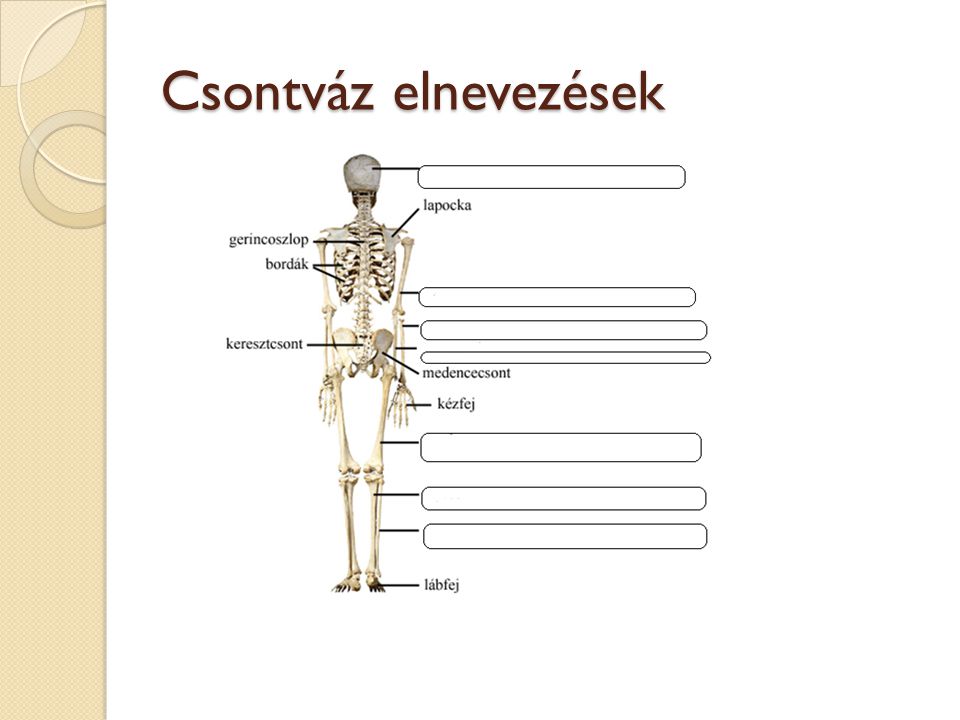 2,. Milyen szöveteket látsz a képeken?3. Milyen csontkapcsolódási típus található az alábbi csontok között?Hátcsigolyák között: 	Koponyacsontok között: 	Szegycsont és a valódi bordák között 	Keresztcsont csontjai között: 	Felkarcsont és alkarcsont csontjai között: 	Medencecsont csontjai között: 	Melyik szervekre igazak az alábbi állítások?	8pont1. Az epét termeli: 	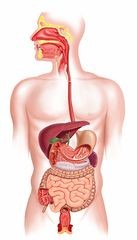 2. Itt kereszteződik a táplálék és a levegő útja: 	3. Itt történik a falatképzés: 	4. Méregtelenítő szerv: 	5. Innen ürülnek végül a salakanyagok: 	6. A tápcsatorna legnagyobb átmérőjű ürege: 	7. A bélszakasz falán keresztül szívódnak fel az alkotóelemeire bontott tápanyagok: 	
	8. A bélszakasz falán keresztül csak víz és ásványi anyagok szívódnak fel: 	
	A madarak melyik csoportjára jellemző?
Írd az egy - egy helyes válasz betűjelét az alábbi táblázatba!	10pont1. Ujjaikon evezést segítő bőrkaréj alakult ki, de a lábujjakat nem köti össze úszóhártya.	a. lúdalkatúak		b. gödényalkatúak	c. búváralkatúak	d. vöcsökalkatúak2. Csőrük hosszú, hegyes VÁGÓCSŐR.a. gödényalkatúak	b. gólyaalkatúak	c. lilealkatúak		d. harkályalkatúak3. Begyük nincs.	a. tyúkalkatúak	b. sólyomalkatúak	c. bagolyalkatúak	d. verébalkatúak4. Odvakban fészkelnek.	a. papagájok		b. lilék			c. kakukk		d. jégmadár5. Télen költ.	a. albatrosz		. pelikán		c. császárpingvin	d. egyik sem6.. A telet nálunk tölti.a. tengelic		b. szürke légykapó	c. fülemüle		d. mezei pacsirta7. A legkisebb termetű madarunk.	a. zöldike		b. gulipán		c. zöld küllő		d. ökörszem8. Fészekparazita	a. kecskefejő		b. aranymálinkó	c. kakukk		d. függőcinege9. Énekesmadár.	a. varjú		b. jégmadár		c. kakukk		d. nagy lilik10. Fiókáik fészekhagyók.	a. füstifecske		b. daru			c. tövisszúró gébics	d. citromsármányhttp://www.mme.hu/rajzpalyazat-vandorsolyom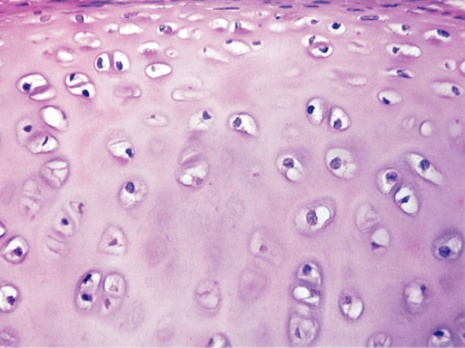 a,.......................................................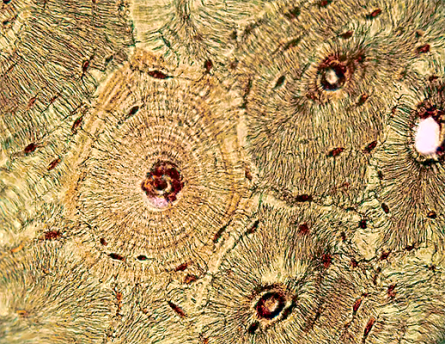 b,...............................................................1.2.3.4.5.6.7.8.9.10.